											Date:_____________________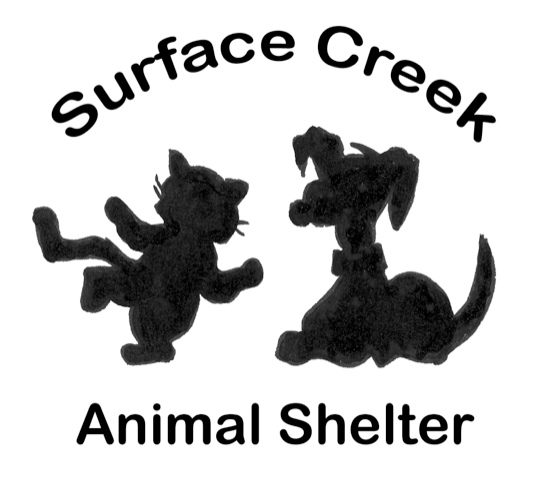 Dog’s informationDog’s name: ___________________________________ Breed: __________________________Age: ___________ Date of birth (if known):  __________________________________________Sex:   c Male   c Female       Spayed or neutered:  c Yes   c No   c UnknownAbout your dog’s history:How long has your dog lived with you? __________________Where did you obtain your dog? ____________________________________________________Please explain why you are relinquishing your dog:______________________________________________________________________________About your dog’s habits:When you are at home, your dog spends his/her time …  c  Inside  c Outside  c  Goes in and outWhen you are away, your dog spends his/her time …        c  Inside  c Outside  c  Goes in and outWhen your dog is inside, he/she is c Roaming freely  c Kept in a room  c Kept in a crate          c  Other: _____________________________________________When your dog is outside, how is the dog confined?  c Fenced yard 					c No confinement c Fenced dog run (size) ____________________   c Tethered by chain or cablec  Electric fence            				 c GarageOn average, how long is your dog left alone each day? _________________________________For how many hours is your dog comfortable being left alone? __________________________What is your dog’s exercise routine?_____________________________________________________________________________________Has your dog ever been introduced to a crate?   c Yes     c No If yes, please describe his/her behavior in the crate:_____________________________________________________________________________________Does your dog still use the crate?  c Yes     c NoIf yes, please explain when:_____________________________________________________________________________________Is your dog house trained? c Yes     c NoDoes your dog have accidents? c Yes     c NoIf yes:  c Urine     c Feces 	c BothWhen does your dog have accidents?c  Frequent accidents, even when people are homec Only has accidents when left alone over (length of time): ___________________________________c  Only has occasional accidents_____________________________________________________________________________________Where does your dog go to the bathroom? c Yard     c Walks   c  Potty pads     c Other: __________Has your dog ever escaped from the yard or house?  c Yes     c NoIf yes, please explain the circumstance(s):About your dog’s behavior:Does your dog like playing with dogs outside of the home?   c Yes     c No     c Resident dog onlyHow does your dog greet other animals outside of the home or in general?_____________________________________________________________________________________ Has your dog lived with other animals? c Yes     c No If yes, please check all species:c Dogs		    	 c Chickens			c Small mammalsc Cats				 c Livestock			      If yes, were these caged?c Reptiles							      c Yes     c No _____________________________________________________________________________________Has your dog ever fought with another dog?  c Yes     c NoIf yes, did your incident require veterinary attention? c Yes     c NoIf yes, please describe the situation:________________________________________________________________________Has your dog ever injured another dog?   c Yes     c No If yes, where on the other dog’s body was the injury and how severe was the injury?_____________________________________________________________________________________What is your dog’s favorite game/activity?_____________________________________________________________________________________What are your dog’s favorite toys?_____________________________________________________________________________________Who is your dog’s favorite company?_____________________________________________________________________________________How does your dog generally show affection?_____________________________________________________________________________________How does your dog generally greet strangers in the home?_____________________________________________________________________________________How does your dog greet strangers outside of the home or in general?_____________________________________________________________________________________How does your dog behave at the vet?_____________________________________________________________________________________Has your dog ever lunged at you or anyone else?  c Yes     c No If yes, please explain:_____________________________________________________________________________________Has your dog ever snapped at you or anyone else?  c Yes     c No If yes, please explain:_____________________________________________________________________________________Has your dog ever shown any other form of aggression towards you or anyone else?  c Yes     c No If yes, please explain:_____________________________________________________________________________________Has your dog ever bitten you or anyone else?  c Yes     c No If yes, please explain the incident(s), where the bite was on the receiver, and how severe:_____________________________________________________________________________________Does your dog have any fears, and if so, what are they?Is your dog sensitive about being handled in any way?  c Yes     c No If yes, please explain, including the dog’s reaction:_____________________________________________________________________________________Has your dog had any experience with children?  c Yes     c No If yes, what ages of children and under what circumstances?_____________________________________________________________________________________Would you recommend that your dog be placed in a home with children?  c Yes     c No If no, please explain:_____________________________________________________________________________________Has your dog been through any manners training?  c Yes     c No If yes, please explain (i.e., training at home, level of obedience classes):_____________________________________________________________________________________What commands/special tricks does your dog know?_____________________________________________________________________________________What is your dog’s leash-walking behavior? c  Pulls on leash     c Walks politely on leash					            c  No exposure to a leashWhat training equipment is your dog used to?c Harness					c  Pinch/prong collarc Clicker					c  Shock collar c Gentle lead    				c  Other: ________________________________________c Choke chainHow do you provide feedback when your dog is doing something you don’t like?c Verbal corrections				 c Change the environmentc Physical corrections		    	 c Positive-reinforcement/force-free trainingc Redirect				     	 c Other: ________________________________________Please explain any behaviors that the new adopters will need to be aware of and under what circumstances they may happen (i.e., chewing, excessive barking, separation anxiety):If you believe your dog has separation anxiety, please list the symptoms:_____________________________________________________________________________________Has your dog been destructive in your home?  c Yes     c NoAbout your dog’s health:What food is your dog currently eating?  ____________________________________________________What is the name of your veterinary clinic? _________________________________________________Is your dog current on his/her vaccinations?  c Yes     c NoDoes your dog have any medical concerns?    c Yes     c NoIf yes, please explain:____________________________________________________________________________________
In the last 30 days, has your dog experienced:c Coughing				    c Diarrheac Sneezing				    c Blood in urinec Vomiting				    c Straining to urinateDoes your dog have any skin allergies?  c Yes     c NoIf yes, what are the symptoms?_____________________________________________________________________________________Have they been diagnosed by a vet?  c Yes     c NoIf yes, please list diagnosis: ______________________________________________________________How are the symptoms controlled:  c Special diet     c Drug dosage    c UncontrolledIf skin allergies are uncontrolled, was a solution sought?  c Yes     c NoPlease explain:_____________________________________________________________________________________Has your dog ever been diagnosed with a urinary tract infection?  c Yes     c NoIf yes, what was the outcome?Does your dog suffer from seizure?  c Yes     c NoIf so, are they controlled by medication? (Please write name and dosage of medication.)Please attach any additional information you would like to share about your dog.